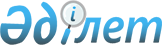 Дизель отынын тасымалдаудың кейбір мәселелері туралыҚазақстан Республикасы Энергетика министрінің 2019 жылғы 15 наурыздағы № 90, Қазақстан Республикасы Премьер-Министрінің Бірінші орынбасары - Қазақстан Республикасы Қаржы министрінің 2019 жылғы 19 наурыздағы № 259 және Қазақстан Республикасы Ұлттық қауіпсіздік комитеті Төрағасының 2019 жылғы 20 наурыздағы № 16 қе бірлескен бұйрығы. Қазақстан Республикасының Әділет министрлігінде 2019 жылғы 26 наурызда № 18418 болып тіркелді
      "Қазақстан Республикасының Ұлттық қауіпсіздігі туралы" 2012 жылғы 6 қаңтардағы Қазақстан Республикасы Заңының 6-бабы 1-тармағының 11) тармақшасына және 22-бабының 2-тармағына сәйкес БҰЙЫРАМЫЗ:
      1. Қазақстан Республикасының аумағынан автомобиль көлік құралымен дизель отынын (ТН ВЭД ЕАС 2710 19 421 0 – 2710 19 425 0 коды) әкетуге алты ай мерзімге тыйым салу енгізілсін.
      2. Қазақстан Республикасы Қаржы министрлігінің Мемлекеттік кірістер комитеті Қазақстан Республикасы Ұлттық қауіпсіздік комитетінің Шекара қызметімен өзара іс-қимыл жасай отырып, Қазақстан Республикасының заңнамасында белгіленген тәртіппен өз құзыреті шегінде осы бірлескен бұйрықтың 1-тармағының орындалуын қамтамасыз ету бойынша қажетті шараларды қабылдасын.
      3. Қазақстан Республикасы Энергетика министрлігінің Мұнай өнеркәсібін дамыту департаменті Қазақстан Республикасының заңнамасында белгіленген тәртіппен:
      1) осы бірлескен бұйрықты Қазақстан Республикасы Әділет министрлігінде мемлекеттік тіркеуді;
      2) осы бірлескен бұйрық мемлекеттік тіркелген күннен бастап күнтізбелік он күн ішінде оны қазақ және орыс тілдерінде ресми жариялау және Қазақстан Республикасы нормативтік құқықтық актілерінің эталондық бақылау банкіне енгізу үшін "Республикалық құқықтық ақпарат орталығы" шаруашылық жүргізу құқығындағы республикалық мемлекеттік кәсіпорнына жіберуді;
      3) осы бірлескен бұйрықты Қазақстан Республикасы Энергетика министрлігінің интернет-ресурсында орналастыруды;
      4) осы бірлескен бұйрықты Қазақстан Республикасы Әділет министрлігінде мемлекеттік тіркеген күннен бастап күнтізбелік он күн ішінде Қазақстан Республикасы Энергетика министрлігінің Заң қызметі департаментіне осы тармақтың 1), 2) және 3) тармақшаларында көзделген іс-шаралардың орындалуы туралы мәліметтерді ұсынуды қамтамасыз етсін.
      4. Осы бірлескен бұйрықтың орындалуын бақылау тиісті бағытқа жетекшілік ететін Қазақстан Республикасының энергетика, қаржы вице-министрлеріне және Ұлттық қауіпсіздік комитетінің төрағасына жүктелсін.
      5. Осы бірлескен бұйрық алғашқы ресми жарияланған күнінен кейін күнтізбелік он күн өткен соң қолданысқа енгізіледі.
      "КЕЛІСІЛДІ"
      Қазақстан Республикасы
      Ұлттық экономика министрлігі
					© 2012. Қазақстан Республикасы Әділет министрлігінің «Қазақстан Республикасының Заңнама және құқықтық ақпарат институты» ШЖҚ РМК
				
      Қазақстан Республикасының 
Қаржы министрі 

Ә. Смайылов

      Қазақстан Республикасы 
Ұлттық қауіпсіздік комитетінің төрағасы 

К. Мәсімов

      Қазақстан Республикасының 
Энергетика министрі 

Қ. Бозымбаев
